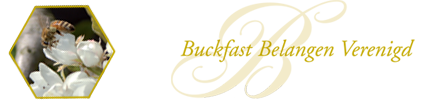 Inschrijfformulier Geachte meneer / mevrouw,Hartelijk dank voor uw interesse in onze vereniging. We vragen u vriendelijk dit formulier volledig in te vullen en te ondertekenen. U kunt het daarna scannen en mailen naar bbvnedledenadmie@gmail.com  of  opsturen naar Frans Wanrooij, Meerkoetweide 50, 3993 EE  Houten. NB: Het invullen van de automatische incasso is niet verplicht. Maar wordt wel        zeer gewaardeerd. * is niet verplicht Let op pas na betaling bent u lid van onze vereniging.DOORLOPENDE INCASSO MACHTIGING 		SEPA  In cassant ID : NL02ZZZ400259260000Naam			     : Buckfast Belangen Verenigd		Adres	: Achterstraat 22PC & Plaats		     : 6721 VM Bennekom			Land	: NederlandKenmerk machtiging     : Buckfast Belangen Verenigd     Reden betaling	     : Jaarlijkse contributie De ondergetekende geeft             WEL     /    GEEN    (doorhalen wat niet van toepassing is)toestemming aan Buckfast Belangen Verenigd om doorlopende incassoopdrachten te sturen naar uw bank om een bedrag van uw rekening af te schrijven en aan uw bank om doorlopend een bedrag van uw rekening af te schrijven overeenkomstig de opdracht van Buckfast Belangen Verenigd.Als u het niet eens bent met deze afschrijving kunt u deze laten terugboeken Neem hiervoor binnen 8 weken na  afschrijving contact op met uw bank. Vraag uw bank naar de voorwaarden.           Lidnummer                                      : …………………(in te vullen door bestuurslid BBV)           Aanvang Lidmaatschap              :           Achternaam			      :           IBAN bankrekeningnummer   :           Bank Identificatie (BIC)** 	:Handtekening		: 				                   (Handtekening is verplicht)----------------------------------------------------------------------------------------------Wanneer we u ondertekend inschrijfformulier en de betaling van 23 euro binnen hebben gekregen (na 30 juni betaalt u het eerste jaar 13 euro of als u ook lid wordt van de Gemeinschaft der europäischen Buckfastimker e.V. is het 30,50 euro) ontvangt u van ons een lidmaatschapsnummer en een welkomstbrief.De contributie voor de BBV kost 20 euro per jaar. De contributie voor de BBV in combinatie met de Gemeinschaft kost 37,50 per jaar (aanrader)We hopen dat de vereniging u verder helpt met het mooie imkeren met de buckfast bij.Wilt u iets betekenen voor de vereniging schroom dan niet en laat het ons alsjeblieft weten. Je kan denken aan; artikel schrijven, foto’s maken, koninginneteelt, bestuursfunctie, regio bestuur.
Voor vragen of opmerkingen kunt u terecht bij de secretaris via de mail bbvnedsecretaris@gmail.com of via 06 46189749
Hartelijke groeten,mede namens het bestuur,Ronald de Moor, secretaris BBVVoornaam:Tussenvoegsel:Achternaam:Straatnaam en nummer:Postcode en plaats:Mailadres:BBV lid Ja of nee  (20 euro per jaar)(Jaar loopt van 1 januari t/m 31 december)Combinatie lid BBV en Gemeinschaft der europäischen Buckfastimker e.V.Ja of nee (37,50 euro per jaar)(Jaar loopt van 1 januari t/m 31 december)(https://gdeb.eu )Telefoon*:Jaren imkerervaring*: